Please email this completed form with a recent photograph of yourself to;mailto:Casting@atomized.tv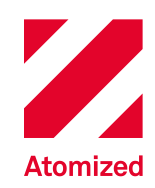 Application Form ‘Chef for a Day’ Channel 4Name:Age:Occupation:Address:In a paragraph, tell us the story behind your passion for food/cooking…Have you ever cooked for cash? Please give details…If you were to host a supper club, what would your three-course menu be?Starter:Main:Dessert:What would you charge for a ticket to your supper club?£ ______Per HeadWhat is the maximum number of guests you would feel confident cooking for?What type of cuisine do you specialize in?Other types of Cuisine you can cook well?Signature Dish?Are you a blogger/vlogger? Please include web links:Have you appeared on TV/online films/advertisements before? Please give details…Availability- Please let us know if you have any holidays booked from now until 7th October(Shoot is due to take place 28th Sept-7th October. You will only be needed for 1 day, but should be available for the entire shooting period).